Name		Roger Goetzendorff
Adress		Max-Born-Weg 37, 85748 Garching
Tel.		+49.89.38591227
Mobile		+49.172.162.5848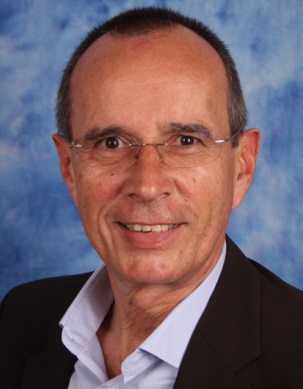 Email		roger@goetzendorff.comName		Roger Goetzendorff
Adress		Max-Born-Weg 37, 85748 Garching
Tel.		+49.89.38591227
Mobile		+49.172.162.5848Email		roger@goetzendorff.comName		Roger Goetzendorff
Adress		Max-Born-Weg 37, 85748 Garching
Tel.		+49.89.38591227
Mobile		+49.172.162.5848Email		roger@goetzendorff.comWORKING EXPERIENCEWORKING EXPERIENCEApr. 2018 – 30.09.2018Apr. 2018 – 30.09.2018BDO IT GmbH - Senior Manager ECM & DP2006 – March 20182006 – March 2018Consultant, owner of InternationalSolutions1995 - 20061995 - 2006Head of IT, Partner, IPCSoft s.p.a., Milan, Italy – SW House for Banks and Brokers19941994Head of IT, DANBIOSIM s.p.a., Milan, Italy – Broker House1985 -19941985 -1994Product responsible AWS GmbH, Munich, Germany – Financial Software HouseFUNCTIONAL SKILLSFUNCTIONAL SKILLSLong term (GT 20 years) experience at international banking and assurance environment.Execution of several, some very high budgeted, IT projects, involving all business areas. Deep knowledge of all financial institutions processesIT SKILLSIT SKILLSMany years of experience in many areas.DATE OF BIRTHDATE OF BIRTH1959EDUCATIONEDUCATION1976 – 19851976 – 1985Electrical engineering at Technical University Munich, Aerospace at German Federal Armed Forces University Munich, Engineering at polytechnic school of BarcelonaLANGUAGESLANGUAGESMother tongue: German. Fluent: English, Spanish, Italian, and French. Good Catalan. Russian.